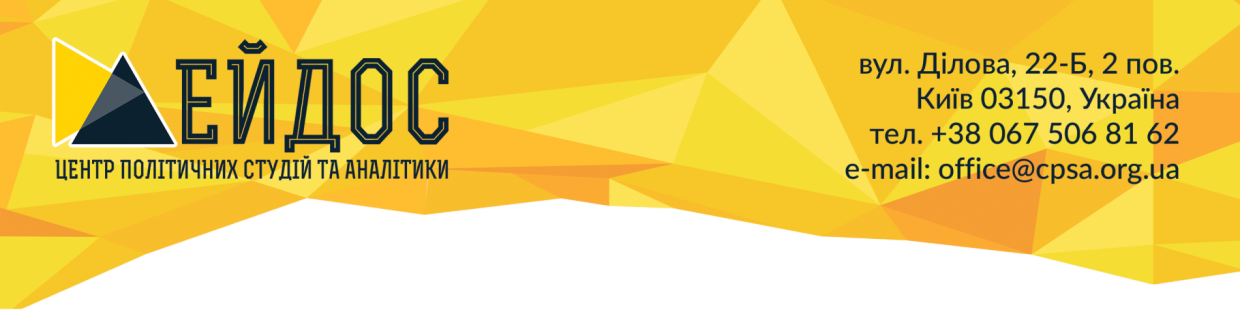 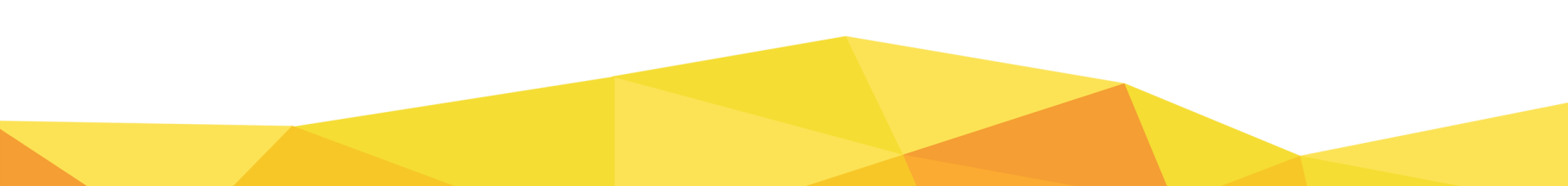 Лист №1